自然と環境科　２０２１年１２月野外活動報告阿倍野防災センター体験と大阪市立美術館観賞日　時　　令和３年１２月１７日（金）１０:４０ ～ １４:３０　集　合　　１０:４０ 　ＪＲ天王寺駅　行　先　　阿倍野防災センターでの「地震体験」　と大阪市立美術館での「メトロポリタン美術館展観賞」　参加者　　自然と環境科　１８名　　　天　候　　曇り１０：４０ ～ １１：００　阿倍野防災センターへ１１：００ ～ １１：５０　阿倍野防災センターで地震体験と防災対応知識の学習１１：５０ ～ １３：１５ 昼食　および　大阪市立美術館への移動１３：１５ ～ １４：３０　大阪市立美術館での「メトロポリタン美術館展観賞」１．阿倍野防災センター（あべのタスカル）　　阿倍野防災センター（あべのタスカル）は、広く市民の防災に対する知識と技術を総合的な体験を通じて学習できる施設です。今回は、・巨大スクリーンでの「東南海地震を想定した災害の恐ろしさ」体験・実寸大の映像での津波の恐ろしさ　と　津波避難の学習・電気のブレーカーの切断 や ガスコンロの切断などの初期対応の説明・防災グッズの紹介・震度7体験　　等を通じて、防災対策を学習しました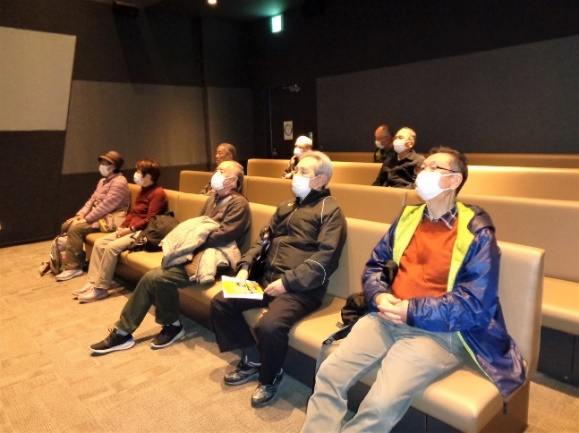 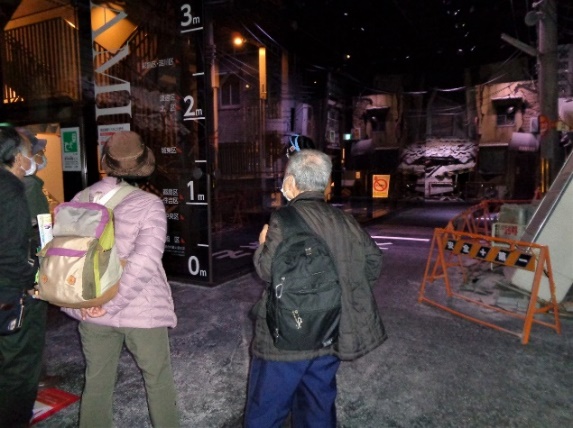 巨大スクリーンでの地震の体験　　　　映像での津波の恐ろしさの体験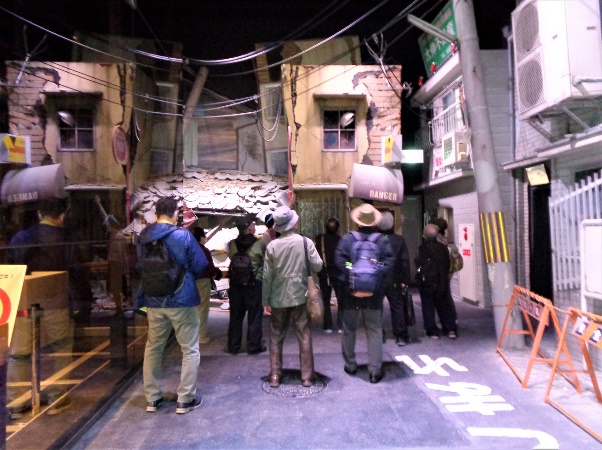 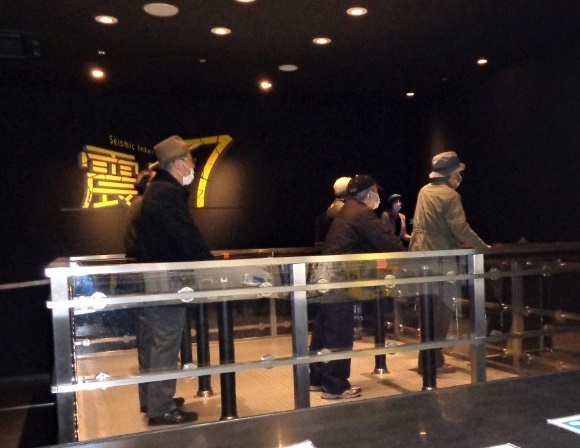 　　　　　　　ガレキの街　　　　　　　　　　　　震度７体験２．大阪市立美術館　　大阪市立美術館では、世界三大美術館の一つ、米国ニューヨークのメトロポリタ　　ン美術館が所有する西洋絵画の展示を鑑賞しました。　　展示内容は、１５世紀の初期ルネスサンスから１９世紀のポスト印象派まで西洋絵画史を彩った巨匠の名画６５点が展示されていました。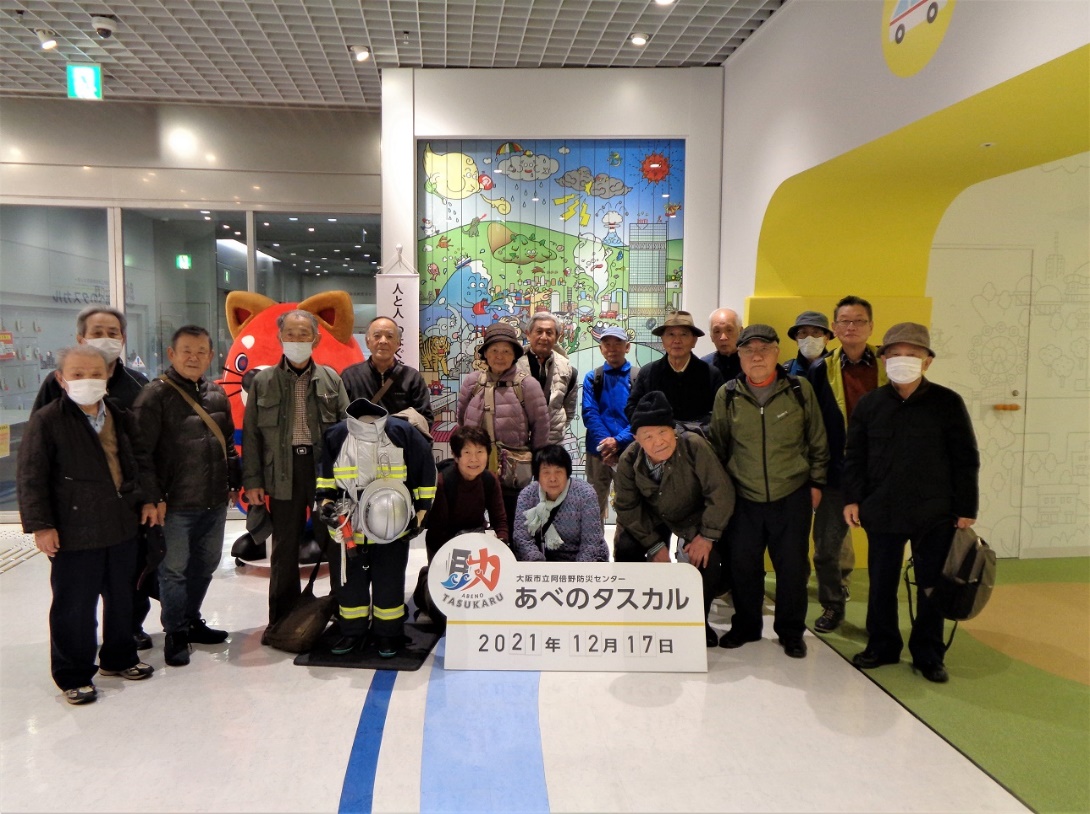 　　　　　　　阿倍野防災センター（あべのタスカル）　　　　　　　　　　　　　　　　　　　　　　　　文責・写真　　樋口